PROPOSALBUKU AJAR“JUDUL BUKU AJAR”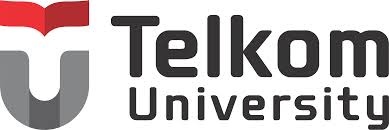 Tim Penulis :Nama 1Nama 2Dst…PROGRAM STUDI ……………………………..FAKULTAS TEKNIK ELEKTRO2017BIODATAPROGRAM HIBAH PENULISAN BUKU AJAR 2017PENULIS 1Nama                                          	:	Alamat Korespondensi 	:	Telp/Fax     	:	HP                                               	:	E-mail                                         	:	Nama Mata Kuliah yang diampuPengalaman PenerbitanPENULIS 2Nama                                          	:	Alamat Korespondensi 	:	Telp/Fax     	:	HP                                               	:	E-mail                                         	:	Nama Mata Kuliah yang diampuPengalaman PenerbitanPenulis : Dst….Form Pemetaan RPS dengan Isi BukuKode Mata Kuliah	:	………………….	Nama Mata Kuliah	:	………………….Program Studi/Fakultas	:	………………….Catatan:Untuk buku referensi, Mata Kuliah yang didukung dapat lebih dari satu matakuliah. Maping atau pemetaan RPS yang dibuat untuk buku referensi dapat lebih dari satu pemetaan sesuai dengan jumlah RPS yang didukung oleh buku.TIMELINE RENCANA PENULISAN BUKU HIBAH BUKU 2016Nama Penulis	: .......................Judul Buku	: …………………..	Kerangka/Struktur BukuNama Penulis:	Judul Buku	:	Note : Menyesuaikan dengan Buku Panduan Hibah Buku Ajar NoNama Mata KuliahStrata12345NamaJudul BukuTahunPenerbitNoNama Mata KuliahStrata123 4NamaJudul BukuTahunPenerbitKOLOM RPSKOLOM RPSKOLOM RPSKOLOM RPSKOLOM BUKUKOLOM BUKUKeteranganMingguCapaianPembelajaranKajian(PokokBahasan)SubKajian(SubPokokBahasan)BAB/BagianBukuSub Bab BukuKeteranganNoAktivitasDeadline (Target) Pengerjaan(Tgl,Bulan,Tahun)Keterangan123456789101112131415PengantarDaftar IsiBAB IBAB IIBAB IIIBAB IVDst…Daftar PustakaDaftar Pustaka